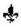 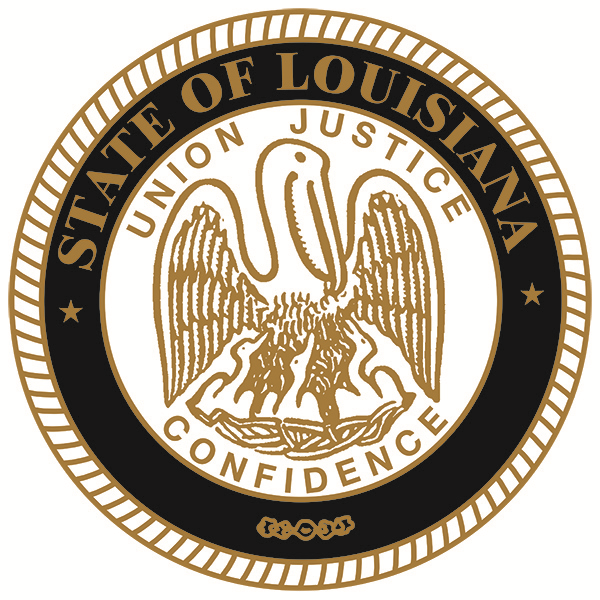 1/18/24ADDENDUM NO. 01 Your reference is directed to RFx Number 3000022338 for the Invitation to Bid for the State of Louisiana – Leesville OMV Interior Repairs - DPS, which is currently scheduled to open at 10:00 AM CT on 1/25/24. The following are vendor’s questions and the State’s responses: ******************************************************************************Vendor Question 1:Do you have an approximate square footage of the VCT tile that requires replacement?State’s Response 1:Approximately 40 12” tiles are missing.Vendor Question 2:Do you have the VCT tile product manufacturer, Product item number, or Dimensions?State’s Response 2:This part of the facility is not a public office.  The State is willing to accept any product that matches what is detailed on our specifications.******************************************************************************All else remains as on original bid.******************************************************************************This addendum is hereby officially made a part of the referenced SOLICITATION.ACKNOWLEDGEMENT:  If you have already submitted your bid and this Addendum does not cause you to revise your bid, you should acknowledge receipt of this Addendum by identifying your business name and by signing where indicated.  You may return this Acknowledgement by mail, by hand delivery or by courier to:  Office of State Procurement,  1201 N. 3rd Street, Claiborne Building -Ste. 2-160, Baton Rouge, LA  70802, or by fax to:  (225) 342-9756.  The State reserves the right to request a completed Acknowledgement at any time.  Failure to execute an Acknowledgement shall not relieve the bidder from complying with the terms of its bid.Addendum Acknowledged/No changes:For:  ________________________  By:  __________________________REVISION:  If you have already submitted your bid and this Addendum requires you to revise your bid, you must indicate any change(s) below, identify your business name and sign where shown.  Revisions shall be delivered prior to bid opening by mail, by hand delivery or by courier to:  Office of State Procurement,  1201 N. 3rd Street, Claiborne Building -Ste. 2-160, Baton Rouge, LA  70802 to:  1201 N. 3rd Street, Ste. 2-160, Baton Rouge, LA  70802, and indicate the RFx number and the bid opening date and time on the outside of the envelope for proper identification, or by fax to:  (225) 342-9756.  Electronic transmissions other than by fax are not being accepted at this timeRevisions received after bid opening shall not be considered and you shall be held to your original bid.Revision:For:  ________________________  By:  __________________________By:	Adam Cox	Office of State Procurement	Telephone No. 225-219-4207	Email:  adam.cox@la.gov